Publicado en  el 05/03/2014 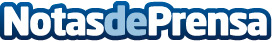 Indra completa el desarrollo de INplan, la nueva solución que mejora la gestión de los aeropuertos Indra ha completado el desarrollo de INplan, la nueva herramienta avanzada de toma de decisiones colaborativas (A-CDM) para gestionar operaciones aeroportuarias. La compañía ha presentado el sistema hoy en el marco del World ATM Congress, la principal cita del sector de la gestión de tráfico aéreo que arranca hoy en Madrid.Datos de contacto:IndraNota de prensa publicada en: https://www.notasdeprensa.es/indra-completa-el-desarrollo-de-inplan-la_1 Categorias: E-Commerce http://www.notasdeprensa.es